ВЕЖБАЊА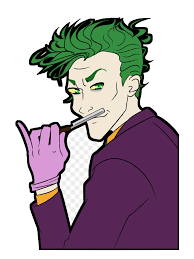 Повежи реченице:Кад имамо физичко                                          и ускоро се враћамо кући.Пожури, закаснићемо,                                      јер сутра имамо тест.На екскурзији смо већ три дана                      требају ми шорц и патике.Морам да учим                                                 и не могу да идем у школу.Ако победимо на утакмици,                            час почиње за пет минута!Не осећам се добро                                           идемо на колаче.Јована Алексић ради као наставница хемије у једној основној школи. Посао је тежак, али она воли да предаје и воли да ради са децом. Пошто нема свој ауто, Јована у школу путује аутобусом. Поред хемије, Јована воли и да слика. Обично слика природу. Она воли и спорт и кад је лепо време, иде на хиподром и јаше коња. Њен омиљени коњ је Цезар. Јована није удата, али има сестру Милену и сестрића Павла које пуно воли. Они живе на селу и доћи ће код Јоване следећег викенда. Павле се радује што ће видети тетку. Јована је обећала да ће му показати град и школу у којој ради.Јована предаје: а) биологију  б)хемију   в) математику.Који је твој омиљени предмету школи? ___________________ Зашто волиш тај предмет? ______________________________________________________________ .Јована иде на посао: а) пешке  б) колима  в) аутобусом.Који превоз ти користиш кад идеш у школу? ___________________ Који превоз ти се највише свиђа и зашто? ______________________________________________________________________ .У слободно време Јована се бави: а) сликањем и спортом  б) спортом и музиком  в) сликањем и музиком.Чиме се ти бавиш у слободно време? _______________________________________________________________________ .Павле је: а) Миленин муж  б)Миленин сестрић  в) Миленин брат.Како се зове твој омиљени рођак? _________________ У каквом сродству си ти са њим? _______________________________________________________________________ .Јованина сестра живи: а) са Миленом  б) у Италији  в) на селу.У којој земљи би ти волео да живиш? _________________ Који град би најпре волео да посетиш? ________________ Зашто би волео да посетиш баш тај град? _______________________________________________________________________________________________________________________________________________ .